NAME _________________________________4DATE _____________ PERIOD ____________CCC #1: PATTERNS1. Stop and look around, you will notice that there are patterns everywhere. Many of these patterns may be part of a design on clothing, a building structure, or room decorations. Discuss and share ideas of patterns with your group members. List your 3 favorite patterns.2. In the world of science, observable patterns can help us understand the natural world and the development of explanations, models, and theories. As a group, discuss and fill in the blank spaces below.3. Pattern Practice: Fill in the blank spaces below. PATTERN ACTIVITYWHAT DO YOU ALWAYS HAVE BUT ALWAYS LEAVE BEHIND???Materials: pencil, paper, tape, index fingerInstructions:1.Use a pencil to scribble on a piece of paper until you have a nice black mark.2. Rub your index finger in the black mark until the end of your finger is grayish/black.3. Obtain 2 to 3 inches of tape and press it onto your black covered index finger.4. Carefully remove the tape and place it at the bottom of this paper.1. Describe what you see in your fingerprint? Is there a PATTERN in your fingerprint? ________________________________________________________________________________________________________________ 2. Compare your fingerprint with your     group members. Draw the general     shape of each of your fingerprints in     the boxes.3. How are fingerprints classified or categorized?__________________________________________________________________________________________________________________________4. Explain how observing and identifying patterns in fingerprints may be helpful.__________________________________________________________________________________________________________________________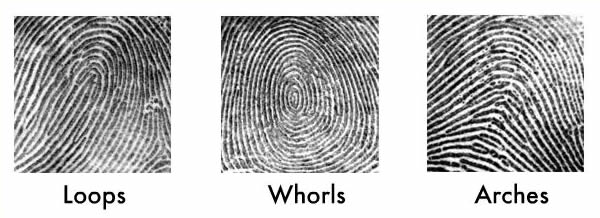 123Pattern in NatureHow does this pattern help scientists to explain and understand the natural world?1. Example: Repeating phases of the moon2.ExampleIs it a Pattern?Yes or NoIf yes, explain how this pattern helps scientists to better understand the natural world.Arrangement of ice crystals in a snowflakeRandom series of eventsGroup of flowers all blooming in harmonyAn unpredictable asteroid approaching Earth                                                                Spring, Summer, Fall, Winter...                                                        An unexpected drought in April